Chapter 7Consider the following unbalanced chemical equation:Al(s)+Cl2(g)→AlCl3(s)A student tries to balance the equation by changing the subscript 2 on Cl to a 3.Part AWhat is the correct balanced equation?Express your answer as a chemical equation.Exercise 7.38Write a balanced chemical equation for each of the following.Part AGaseous acetylene (C2H2) reacts with oxygen gas to form gaseous carbon dioxide and gaseous water.Express your answer as a chemical equation. Identify all of the phases in your answer.Part BChlorine gas reacts with aqueous potassium iodide to form solid iodine and aqueous potassium chloride.Express your answer as a chemical equation. Identify all of the phases in your answer.Part CSolid lithium oxide reacts with liquid water to form aqueous lithium hydroxide.Express your answer as a chemical equation. Identify all of the phases in your answer.Part DGaseous carbon monoxide reacts with oxygen gas to form carbon dioxide gas.Express your answer as a chemical equation. Identify all of the phases in your answer.Exercise 7.42When iron rusts, solid iron reacts with gaseous oxygen to form solid iron(III) oxide.Part AWrite a balanced chemical equation for this reaction.Express your answer as a chemical equation. Identify all of the phases in your answer.Exercise 7.46Part AWrite a balanced chemical equation for the reaction of gaseous nitrogen dioxide with hydrogen gas to form gaseous ammonia and liquid water.Express your answer as a chemical equation. Identify all of the phases in your answer.Exercise 7.48Part AWrite a balanced chemical equation for the photosynthesis reaction in which gaseous carbon dioxide and liquid water react in the presence of chlorophyll to produce aqueous glucose (C6H12O6) and oxygen gas.Express your answer as a chemical equation. Identify all of the phases in your answer.Exercise 7.59 with eText linkDetermine whether each of the following compounds is soluble or insoluble. For the soluble compounds, write the ions present in solution.Part ANaC2H3O2Part BExpress your answers as ions separated by a comma. If the compound is not soluble, enter noreaction.Part CSn(NO3)2Part DExpress your answers as ions separated by a comma. If the compound is not soluble, enter noreaction.Part EAgIPart FExpress your answers as ions separated by a comma. If the compound is not soluble, enter noreaction.Part GNa3PO4Part HExpress your answers as ions separated by a comma. If the compound is not soluble, enter noreaction.Exercise 7.62 with eText linkPair each cation on the left with an anion on the right that will form a soluble compound and write a formula for the soluble compound. Use each anion only once. 
Na+NO3− 
Sr2+SO42− 
Co2+S2− 
Pb2+CO32−Part APair each cation on the left with an anion on the right that will form a soluble compound. Use each anion only once.Drag the cations on the left to the appropriate blanks on the right to form soluble compounds.Sr2+Pb2+Na+Co2+1.  ____NO3−2.  ____SO42−3.  ____CO32−4.  ____S2−Part BWrite a formula for the soluble compound.Express your answers as chemical formulas in alphabetical order separated by commas.Exercise 7.66Complete and balance each of the following equations. If no reaction occurs, write noreaction .Part ANaOH(aq)+FeBr3(aq)→Express your answer as a chemical equation. Enter noreaction if no precipitate is formed.Part BBaCl2(aq)+AgNO3(aq)→Express your answer as a chemical equation. Enter noreaction if no precipitate is formed.Part CNa2CO3(aq)+CoCl2(aq)→Express your answer as a chemical equation. Enter noreaction if no precipitate is formed.Part DK2S(aq)+BaCl2(aq)→Express your answer as a chemical equation. Enter noreaction if no precipitate is formed.Exercise 7.70 with eText linkDetermine whether each of the following equations for precipitation reactions is correct. If not, write the correct equation. If no reaction occurs, choose NO REACTION.Part AAgNO3(aq)+NaCl(aq)→NaCl(s)+AgNO3(aq)Part BK2SO4(aq)+Co(NO3)2(aq)→CoSO4(aq)+2KNO3(aq)Part CCu(NO3)2(aq)+(NH4)2S(aq)→CuS(s)+2NH4NO3(aq)Part DHg2(NO3)2(aq)+2LiCl(aq)→Hg2Cl2(s)+2LiNO3(aq)Exercise 7.5What does each abbreviation, often used in chemical equations, represent?Part A(g)Part B(l)Part C(s)Part D(aq)Exercise 7.6To balance a chemical equation, adjust the * as necessary to make the numbers of each type of atom on both sides of the equation equal. Never adjust the ** to balance a chemical equation.Part A*Part B**Exercise 7.11Part ADo polyatomic ions dissociate when they dissolve in water, or do they remain intact?Do polyatomic ions dissociate when they dissolve in water, or do they remain intact?Exercise 7.10Part AExplain what happens to an ionic substance when it dissolves in water.Drag the terms on the left to the appropriate blanks on the right to complete the sentences.ionsatomsNa−Cl+Na+ClmoleculesNaCl−Ionic compounds dissolve in water and dissociate into the  _____ that make up the compound. For example, NaCl in water will form  _____(aq)(element of the I group) and  _____(aq)(element of the VII group).Exercise 7.24Part AExplain the difference between a single-displacement reaction and a double-displacement reaction.Drag the terms on the left to the appropriate blanks on the right to complete the sentences.singledoubletwothree
doubletwothree1. In a  _____ replacement reaction one element displaces another in a compound.2. In a  _____ displacement reaction  _____ elements or groups of elements in  _____ different compounds exchange places.Exercise 7.96Predict the products of each of these reactions and write balanced complete ionic and net ionic equations for each. If no reaction occurs, write NOREACTION .Part ALiCl(aq)+AgNO3(aq)→Express your answer as a complete ionic equation. Identify all of the phases in your answer. Enter noreaction if no reaction occurs.Part BExpress your answer as a net ionic equation. Identify all of the phases in your answer. Enter noreaction if no reaction occurs.Part CH2SO4(aq)+Li2SO3(aq)→Express your answer as a complete ionic equation. Identify all of the phases in your answer. Enter noreaction if no reaction occurs.Part DExpress your answer as a net ionic equation. Identify all of the phases in your answer. Enter noreaction if no reaction occurs.Part EHC2H3O2(aq)+Ca(OH)2(aq)→Express your answer as a complete ionic equation. Identify all of the phases in your answer. Enter noreaction if no reaction occurs.Part FExpress your answer as a net ionic equation. Identify all of the phases in your answer. Enter noreaction if no reaction occurs.Part GHCl(aq)+KBr(aq)→Express your answer as a complete ionic equation. Identify all of the phases in your answer. Enter noreaction if no reaction occurs.Part HExpress your answer as a net ionic equation. Identify all of the phases in your answer. Enter noreaction if no reaction occurs.Exercise 7.98Predict the products of each of these reactions and write balanced complete ionic and net ionic equations for each. If no reaction occurs, write NOREACTION .Part AH2SO4(aq)+HNO3(aq)→Express your answer as a complete ionic equation. Identify all of the phases in your answer. Enter noreaction if no precipitate is formed.Part BExpress your answer as a net ionic equation. Identify all of the phases in your answer. Enter noreaction if no precipitate is formed.Part CNaOH(aq)+LiOH(aq)→Express your answer as a complete ionic equation. Identify all of the phases in your answer. Enter noreaction if no precipitate is formed.Part DExpress your answer as a net ionic equation. Identify all of the phases in your answer. Enter noreaction if no precipitate is formed.Part ECr(NO3)3(aq)+LiOH(aq)→Express your answer as a complete ionic equation. Identify all of the phases in your answer. Enter noreaction if no precipitate is formed.Part FExpress your answer as a net ionic equation. Identify all of the phases in your answer. Enter noreaction if no precipitate is formed.Part GHCl(aq)+Hg2(NO3)2(aq)→Express your answer as a complete ionic equation. Identify all of the phases in your answer. Enter noreaction if no precipitate is formed.Part HExpress your answer as a net ionic equation. Identify all of the phases in your answer. Enter noreaction if no precipitate is formed.Exercise 7.28 with eText linkWhen a chemical drain opener is added to a clogged sink, bubbles form and the water in the sink gets warmer.Part AHas a chemical reaction occurred?Chapter 7 Reading Quiz Question 1Part AReactions that immobilize ions in hard water are called _____________.Chapter 7 Reading Quiz Question 2Part AWhich of the following is a chemical reaction?Chapter 7 Reading Quiz Question 3Part AWhich of the following symbols represents a solution in a chemical reaction?Self Assessment 7.1Part AWhich process is a chemical reaction?Self Assessment 7.2Part AHow many oxygen atoms are on the reactant side of this chemical equation? 
K2CO3(aq)+Pb(NO3)2(aq)→2KNO3(aq)+PbCO3(s)Self Assessment 7.3Part AWhat is the coefficient for hydrogen in the balanced equation for the reaction of solid iron(III) oxide with gaseous hydrogen to form solid iron and liquid water?Self Assessment 7.4Part ADetermine the correct set of coefficients to balance the chemical equation. 
__C6H6(l) + __O2(g)→ __CO2(g) + __H2O(g)Chapter 7 Reading Quiz Question 6Part AWhat are the products of the precipitation reaction between aqueous potassium iodide, KI, and aqueous lead(II) nitrate, Pb(NO3)2?Chapter 7 Reading Quiz Question 5Part AGiven the rule that all compounds containing Li+, Na+, K+, NH4 +, NO3 −, and C2H3O2 − ions are soluble, which of the following is insoluble?Chapter 7 Reading Quiz Question 7Part AWhich of the following are spectator ions in the reaction: AgNO3(aq) + NaCl(aq) → AgCl(s) + NaNO3(aq)Chapter 7 Reading Quiz Question 8Part AWhich of the following would be written as two separate ions in a complete ionic equation?Chapter 7 Reading Quiz Question 9Part AWhich of the following compounds decompose to form water and a gas?Self Assessment 7.8Part AWhat is the net ionic equation for the reaction between Pb(C2H3O2)2(aq) and KBr(aq)?Chapter 7 Reading Quiz Question 10Part AWhich of the following compounds will NOT help relieve heartburn?Self Assessment 7.9Part AComplete the equation: 
HBr(aq)+NaOH(aq)→_______Complete the equation: 
_______Signs of a Chemical ReactionA chemical reaction is a process by which one or more substances transform into different substances via a chemical change. Sometimes, chemical reactions exhibit evidence that can be easily observed when they occur.Part AWhich changes are evidence of a chemical reaction? Is it Evidence or Not evidence?A beaker of water becomes hot to the touch upon adding detergent powder to it. (Evidence or Non evidence)Bubbles forming in a pot of boiling water. (Evidence or Not evidence)Ethanol evaporating (Evidence or Not evidence)A cloudy solution becomes clear upon adding another solution to it. (Evidence or Not evidence)Bubble formation on chalk added to acid (Evidence or Not evidence)Part BIn a lab, silver nitrate,AgNO3, is dissolved in water until no solid is observed in the container. Then, a solution of sodium chloride, NaCl, is added to the container. When you combine these aqueous solutions, there is no noticeable change in temperature; however, a solid precipitates and there is a slight change of color.Which statements about the lab experiment involving silver nitrate and a sodium chloride solution are true?Formation of solid indicates a chemical reaction occurred. (True or False)A chemical reaction did occur when the solutions were combined. (True or False)A chemical reaction occurred when silver nitrate was added to water. (True or False)The initial disappearance of silver nitrate in water indicates of a chemical reaction occurred. (True or False)The lack of temperature change indicates a chemical reaction didn’t occur. (True or False)The color change of the solution indicates a chemical reaction occurred. (True or False)Balancing Different Types of Chemical EquationsA chemical equation is used to describe a chemical reaction. The reactants are written on the left, and the products are written on the right. A reaction arrow; which often is a symbol such as →, is used to indicate the chemical change. The reactants and products are written using element symbols and chemical formulas with coefficients to indicate the quantity of each, either as moles or atoms. Terms such as heat may be written over the reaction arrow to indicate the condition applied on the reactants.Some features of chemical equations are described in the tableA chemical equation should always be balanced, that is, the reactants must have the same number and type of atoms of each element as the products. To balance the chemical equation, the law of conservation of mass must be upheld, which means matter is neither created nor destroyed during a chemical reaction.How to balance a chemical equationThe process of balancing chemical reactions can often feel like a trial and error process. When balancing a chemical equation, follow these general steps:Start with the unbalanced equation, and write each reactant and product using the correct element symbols and chemical formulas. Keep in mind that each subscript indicates the number of atoms in the chemical formula in the unbalanced chemical reaction, and also in the final balanced chemical equation.Add coefficients before each species to balance the number of atoms of each element on each side of the reaction arrow. This involves multiplying the added coefficient by the subscript in the chemical formula. Usually one element is adjusted with its coefficient to balance that element, and then the next element is often balanced with its coefficient, and the process continues until the chemical equation is balanced.Check the final chemical equation to ensure that it is balanced, keeping in mind that you might need to go back and forth between the elements to adjust the coefficients to produce a final, balanced chemical equation.After checking the final chemical equation and verifying that all atoms are balanced, reduce the coefficients to the smallest whole-number ratio. Fractional coefficients are not the best form for a balanced chemical equation.Balancing exampleWhen balancing a chemical equation, keep in mind that the number of atoms of each element increases as the coefficient increases, such that the coefficients for several species may be affected by the adjustment of a single number. Take the example of the formation of water:2H2+O2→2H2OThere are four hydrogen atoms on the reactant side, 2H2, and four hydrogen atoms on the product side, 2H2O. Now, change the coefficient before water to 4: 4H2O:2H2+O2→4H2O (not balanced)Notice that now there are eight hydrogen atoms and four oxygen atoms on the product side, but there are still only four hydrogen atoms and two oxygen atoms on the reactant side. The coefficients before both hydrogen gas, H2, and oxygen gas, O2, must now be adjusted to balance the equation:4H2+2O2→4H2OA properly balanced equation has all the coefficients in the smallest whole-number ratio; however, this equation does show the relationship between four moles of hydrogen gas and two moles of oxygen gas to form four moles of the product, water.Part ABalance the chemical equation by indicating the number of each species in the appropriate blanks. For this exercise, indicate coefficients of 1 explicitly.12345_____ Fe (s) + _____H2O (l) → _____Fe3O4 (s) + _____H2 (g)Types of chemical reactionsUsing some general pattern, we can classify chemical reactions as:Combination (synthesis) reaction: A+B→ABDecomposition reaction: AB→A+BSingle replacement reaction: A+BC→AC+BDouble replacement reaction: AB+CD→AD+CBCombustion reaction in which carbon-containing compounds such as methane, ethane, and so on, burn in oxygen to produce carbon dioxide, water, and heat energy.Uniquely, the combustion reaction is one of the simplest reactions to balance. The carbon atoms are always balanced first, followed by the hydrogen atoms, and finally the oxygen atoms. Sometimes, fractional coefficients, such as 1/2, 3/2, 5/2, and so on, result, but all coefficients can be multiplied by two to obtain whole-number coefficients.Part BListed are examples of several types of chemical equations. Note that a combination reaction and a synthesis reaction are the same type of reaction. Each reaction is only partially balanced. Complete the task of balancing each chemical equation.Part CWhen aluminum, Al, metal is dipped in an aqueous solution of hydrochloric acid, HCl, hydrogen gas, H2, is produced with the formation of an aluminum chloride, AlCl3, solution. Write the balanced chemical equation showing the phases of reactants and products.Express your answer as a chemical equation including phases.Introduction to Balancing Chemical EquationsLearning Goal:To learn how to balance chemical equations.Chemical equations are written representations of chemical reactions. For example, a chemical equation can be written for the reaction of hydrogen gas (H2) with oxygen gas (O2), producing liquid water (H2O):H2(g)+O2(g)→H2O(l)This chemical equation is unbalanced because the number of each type of atom is not equal for both sides of the chemical equation:H2(g)+O2(g)2 H atoms2 O atoms→H2O(l)2 H atoms1 O atomTo balance the equation, place coefficients in front of the reactants and/or products so that the number of each type of atom on each side of the arrow is equal. The coefficient indicates the number of moles of each substance present in the reaction.To balance this chemical equation, start by placing a coefficient of 2 in front of the H2O to give a total of 4 Hatoms (note the subscript of 2 on the H atom) and 2 Oatoms on the product side of the equation. Now the oxygen atoms are balanced. Next, place a coefficient of 2 in front of the H2 to give a total of 4 H atoms on the reactant side of the equation. The chemical equation is now balanced for all elements:2H2(g)+O2(g)4 H atoms2 O atoms→2H2O(l)4 H atoms2 O atomsIn a combustion reaction, ethanoic acid (CH3COOH) is burned in the presence of oxygen (O2), producing carbon dioxide (CO2) and water (H2O).Part AClassify each substance as either a reactant or product in the chemical reaction.Ethanoic acid (Reactants or Products)Water (Reactants or Products)Oxygen (Reactants or Products)Carbon dioxide (Reactants or Products)Writing Balanced Equations for the Combustion of AlkanesAn alkane undergoes combustion when it reacts with oxygen to produce carbon dioxide, water, and energy:alkane+O2→CO2+H2O+energyPart ABalance the reaction for the combustion of pentane:?C5H12+?O2→?CO2+?H2OEnter the four coefficients in order, separated by commas (e.g., 1,2,3,4), where 1 indicates the absence of a coefficient.Part AConsider the following ionic compounds: CdCO3, Na2S, PbSO4, (NH4)3PO4, and Hg2Cl2. Which compounds will be soluble when added to water?Consider the following ionic compounds: , , , , and . Which compounds will be soluble when added to water?Part BWhat precipitate will form when aqueous solutions of sodium carbonate (Na2CO3) and calcium chloride (CaCl2) are mixed?What precipitate will form when aqueous solutions of sodium carbonate () and calcium chloride () are mixed?Part CPredict the products for the following precipitation reaction:NiCl2(aq)+(NH4)2S(aq)→Predict the products for the following precipitation reaction:Part DWhat is the overall balanced equation for the precipitation reaction occurring between silver nitrate and calcium bromide?What is the overall balanced equation for the precipitation reaction occurring between silver nitrate and calcium bromide?PhET Simulation - Introduction to Salts and SolubilityUsing only water and a set volume, you can predict the solubility of a salt and learn whether the reaction between two salts would result in a precipitation reaction.Click on the image below to explore this simulation, which demonstrates the solubility of different salts. When you click the simulation link, you may be asked whether to run, open, or save the file. Choose to run or open it.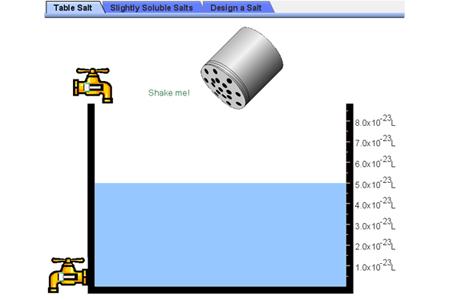 In the simulation, you will find three tabs. The first tab demonstrates the solubility of table salt. The second tab explores other salts that are slightly soluble. The third tab enables you to design your own salt. You can add anions and cations to the beaker that contains water, as well as adjust the water level by adding or removing the water from the available taps.Part AGo to the Slightly Soluble Salts tab. Choose a salt from the dropdown menu to the right. Mouse over the salt shaker and move your mouse up and down while clicking the left mouse button to add the salt to the container of water. You can also add and remove water from the container by moving the sliders on the faucets to the left of the container back and forth.Notice that there is a table indicating the number of dissolved and bound (solid) ions to the right under the dropdown menu. Using the data in this table, enter the chemical formula of mercury(II) bromide.Express your answer as a chemical formula.Part BMaking sure the default volume of water is 1.00×10−16 L when using the Slightly Soluble Saltstab, add each of the possible salts to the water. Observe how much salt dissolves before the solution becomes saturated. Arrange the following salts according to their solubility in water.Put in order from most soluble to least soluble.Thallium(I) sulfide        mercury(II) bromide      copper(I) iodide      silver bromideSolubility and Precipitation ReactionsSome reactions produce chemical compounds that do not dissolve in water to form aqueous solutions.  These compounds are classified as insoluble and will coagulate and form solids that settle out of solution to the bottom of the container.  This process is called precipitation, and the solid that forms is called a precipitate.  Whether or not a compound is soluble or insoluble can be predicted based on some general guidelines called solubility rules.Solubility rulesThe following are general guidelines to predict whether or not a substance is soluble:All nitrate, acetate, and ammonium compounds are soluble.All compounds of alkali metal cations are soluble.All chloride, bromide, and iodide compounds are soluble except for those of silver, mercury(I), and lead(II).All sulfates are soluble except for those of strontium, barium, mercury(I), and lead(II).All phosphates are insoluble except for those of ammonium and alkali metal cations.All hydroxides and sulfides are insoluble except for those of ammonium; alkali metal cations; and cations of calcium, strontium, and barium.Often it is helpful to locate elements on the periodic table .Part ADetermine if each compound shown is soluble or insoluble.AgNO3 (Soluble or Insoluble)LiBr (Soluble or Insoluble)BaSO4 (Soluble or Insoluble)Cu(OH)2 (Soluble or Insoluble)FeCl3 (Soluble or Insoluble)MgCl2 (Soluble or Insoluble)NaNO3 (Soluble or Insoluble)AgCl (Soluble or Insoluble)RbCl (Soluble or Insoluble)solubleinsolublesolubleinsolublesolubleinsolublesolubleinsolublecorrectincorrectno reactioncorrectincorrectno reactioncorrectincorrectno reactioncorrectincorrectno reactioncoefficientssuperscriptssubscriptssigns of chargesuperscriptscoefficientssubscriptssigns of chargeremain intactdissociate into the ionsyesnooxidation-reduction reactionsprecipitation reactionscombustion reactionsgas evolution reactionswater molecules mixing with sugar moleculesliquid water changes to gaseous oxygen and hydrogen molecules.liquid molecules changing to gas water moleculessolid ice water changing to liquid water(l)(g)(s)(aq)Iron rusting when left outdoorsWater boiling on a stove topDew condensing on grass during the nightGasoline evaporating from a gasoline tank3691236242, 15, 12, 122, 15, 12, 61, 15, 6, 31, 7, 6, 3PbI and KNO3PbK and INO3PbI and K(NO3)2PbI2 and KNO3Ca(C2H3O2)2NaNO3LiBrCaCO3Ag+ and Cl−Na+ and NO3 −Na+ and Cl−Ag+ and NO3 −NH3(g)KNO3(aq)H2O(l)PbI2(s)NH4ClH2SO4H2CO3Na2CO3Pb(C2H3O2)2(aq)+KBr(aq)→PbBr2(s)+2KC2H3O2(aq)Pb(C2H3O2)2(aq)+2KBr(aq)→2KC2H3O2(s)+PbBr2(aq)Pb2+(aq)+2Br−(aq)→PbBr2(s)K+(aq)+C2H3O2−(aq)→KC2H3O2(s)Mg(OH)2Al(OH)3CaCO3HClNaBr(s)+NaOH(aq)H2O(l)+NaBr(aq)No Reaction occursNaH(s)+BrOH(aq)SymbolsMeaning(s), (l), (g), (aq)Physical state of the species (called phases)+Separation of two or more species→Separation of reactants and productsΔ or heatReaction is heatedSolubility Rules for Ionic Compounds in WaterSolubility Rules for Ionic Compounds in WaterAn ionic compound is soluble in water if it contains one of the following:An ionic compound is soluble in water if it contains one of the following:Positive ions:Li+, Na+, K+, Rb+, Cs+, NH4+Negative ions:NO3−, C2H3O2−Negative ions:Cl−, Br−, I− except when combinded with Ag+, Pb2+, or Hg22+Negative ions:SO42− except when combinded with Ba2+, Pb2+, Ca2+, Sr2+, or Hg22+Ionic compounds that do not contain at least one of these ions are usually insoluble.Ionic compounds that do not contain at least one of these ions are usually insoluble.Hg2Cl2Na2S and (NH4)3PO4Hg2Cl2, Na2S, and (NH4)3PO4CdCO3, PbSO4, and Hg2Cl2NaCl(s)CaCO3(s)CaCl2(s)Na2CO3(s)NiS(s)+2NH4Cl(aq)NiS(s)+2NH4Cl(s)NiS(aq)+2NH4Cl(aq)NiS(s)+NH4Cl(aq)AgNO3(aq)+CaBr2(aq)→AgBr(s)+Ca(NO3)2(aq)2AgNO3(aq)+CaBr2(aq)→2AgBr(aq)+Ca(NO3)2(aq)2AgNO3+CaBr2→2AgBr+Ca(NO3)22AgNO3(aq)+CaBr2(aq)→2AgBr(s)+Ca(NO3)2(aq)